 Урок литературного чтения во 2 «в» классе.Учитель начальных классов  Матузок Людмила ВладимировнаТема урока: В.В. Бианки «Сова»Цель:-  познакомить учащихся со сказкой В.В. Бианки  «Сова»;  дать понятие о новом литературном жанре «познавательная сказка».Задачи:- учить детей работать с научной статьёй, находить в ней для себя новое, интересное, познавательное;- отрабатывать навыки выразительного чтения, работы с текстом;- расширить знания о совах;- формировать умение различать  художественный и научный текст; - обогащать словарный запас;- развивать умения анализировать поступки героев;- развивать память, речь, внимание;- воспитывать бережное отношение к природе.Познавательные УУД:- умение извлекать нужную информацию из текста, иллюстраций, дополнительных источников;- умение ориентироваться в учебнике;- умение находить вопросы в тексте;- умение сравнивать, классифицировать, делать выводы.Коммуникативные УУД:- умение слушать и понимать других;- умение правильно оформлять свои мысли;- умение грамотно строить речевые высказывания;- умение работать в паре.Регулятивные УУД:-умение прогнозировать работу;-умение оценивать учебные действия в соответствии с поставленной задачей.Личностные УУД:- умение высказывать своё отношение к событиям и героям;-умение выражать эмоции.Тип урока: урок формирования знанийОжидаемый результат:учащиеся должны уметь прогнозировать содержание текста по его заглавию и по  началу текста, воспринимать на слух прочитанное, находить в тексте нужную информацию, определять последовательность событий, пересказывать и отвечать на вопросы.Связь  предметов: литературное чтение – окружающий мирОборудование:презентация;учебник «Литературное чтение» 2 класс. Составители Л.Ф.Климанова и др., М., Просвещение, 2013 г.;  портрет и книги В.В. Бианки; детская энциклопедия о животных; «решётки» для наложения на текст;  конверты для  карточек с   текстом для речевой разминки и карточек  с текстом «Сова» из детской энциклопедии;рабочий лист; аудиозапись различных криков сов; «волшебный» сундучок с 5 – ю замками  https://yandex.ru/images/search и сюрпризом внутри (книга – сборник со сказками В.В. Бианки и сувениры в виде записной книжки с аппликацией совы); карточки для формулировки целей урока с ключами;картинки (старик, сова, мыши, шмели, клевер, графин с молоком); «светофоры».Ход урокаI. Организационный момент.Прозвенел уже звонок,Начинается урок.А теперь все повернитесь И друг другу улыбнитесь!Желаю всем нам успехов!I I. Дыхательная гимнастика и речевая разминка.а) Упражнение «Подуем на снежинки»(Делаем глубокий вдох носом, выдыхаем через рот, дуем на воображаемые снежинки. 1 снежинка на 1 ладони; 2 снежинки – на каждой ладони; много снежинок – в двух ладонях одновременно.)б) Упражнение «Моторчики» (Работа со скороговоркой.)- Произнесите  скороговорку 3 раза с ускорением:От топота копыт пыль по полю летит.в) Упражнение «Палиндром»Коту хорош и шорох уток.- Чем необычна эта фраза? (Звучит одинаково как слева направо, так и справа налево.)г) Выразительное чтение стихотворения (в перевёрнутом виде.) (СЛАЙД 2)Повсюду: в лесу, на полянке,В реке, на болоте, в полях – Ты встретишь героев Бианки,У них побываешь в гостях.Про птиц, насекомых, лягушекРассказы и сказки прочтёшьИ лучше знакомых зверушекУзнаешь, дружок, и поймёшь.I I I. Проверка домашнего задания.- Как  вы думаете, почему мы начали урок именно этим стихотворением? (Сейчас мы читаем произведения Виталия Валентиновича Бианки)(СЛАЙД 3)- Что вы узнали на предыдущем уроке об этом авторе? (Ответы детей)Рассказ о Бианки В.В.      В.В. Бианки родился в городе Петербурге, в семье учёного. Он окончил Петербургский университет.      В квартире Бианки   жили 4 собаки, кошки, лиса; от пола до потолка стояли многочисленные клетки с птицами, в аквариуме жили рыбки, а в террариуме – черепахи, ящерицы и змеи. Лето вся семья Бианки проводила в деревне Лебяжье.        В.В. Бианки много путешествовал по стране. Он писал произведения, героями которых были птицы, животные и растения.(Дополнительная информация от учителя)- Когда Бианки был такого возраста как вы, он часто гулял по лесу вместе с отцом, который учил мальчика узнавать  каждую травинку, каждую птицу и зверюшку.       Все свои наблюдения Виталий Валентинович записывал. Также, путешествуя по стране, он записывал народные песни, сказки, поговорки и прибаутки. Перед вами некоторые из книг, которые написал В.В. Бианки. Участвуя в проекте «Творчество В.В. Бианки»,  вы прочитали только  в школьной библиотеке более 60 книг, а лучшим читателем (7 книг) прочитал Лаухин Егор. Молодец!!! (Аплодисменты) Многие книги – это ответы на ваши постоянные «отчего» и «почему».Например, «Чей нос лучше?» «Чьи это ноги?» «Кто чем поёт?» «Где раки зимуют?» «Отчего у сороки такой хвост?» IV.  Сообщение темы урока и подготовительная работа для восприятия текста.а)  «Мозговой штурм»- Разгадав ребус, узнаете название произведения Виталия Бианки, с которым будем работать на уроке.Слон-л-н+овал- о- л = Сова- Запишите в рабочий лист тему урока.  (СЛАЙД 4)- Какие ассоциации возникают, когда слышите слово «сова»?                                           соваптица                                                        хищница           охотиться ночью        большие глазаб) Упражнение для развития скорочтения (чтение текста через «решётку»)- А что пишут о сове в энциклопедии? Прочитаем текс с помощью «решётки» по цепочке.                                                           Сова.У совы большая круглая голова и маленький клюв Глаза на  голове рядом, а не по бокам, как у других птиц. Глядит сова пристально, не мигая. У совы отличное зрение. Днём сова тоже видит, но охотится только ночью. Летает сова бесшумно. У неё замечательный слух. Она слышит, как по дереву ползёт жук или как под снегом бегают мыши.Гнездо сова не строит. Селится в  дупле, в ямке на земле, на камнях.-Что нового узнали о сове?в) Игра «Верю – не верю» (Работа со «светофорами»)1) Верите ли вы, что сова может поворачивать свою голову, выполняя почти полный круговой оборот? (ДА)2) Верите ли вы, что сова может охотиться даже на молодых кабанов?(Филины — самые большие хищные птицы на планете, рост  около 1 метра, они охотятся даже на беркутов и молодых кабанов.) (ДА)3) Верите ли вы, что совы умеют только «ухать»? (НЕТ) (Совы издают много разных звуков. Знакомое всем «уханье» совы – признак заявления права на территорию, хотя не все виды могут издавать этот звук. Другие звуки сов: писк, шипение и крики.)г) Прослушивание записи голосов различных  сов.- А что интересного о сове узнал и записал В.В. Бианки нам предстоит узнать сегодня. V. Постановка целей урока- Какие цели мы можем поставить себе на урок? (Ответы детей.)1. Познакомимся … (со значением новых слов)2. Узнаем …. (содержание произведения «Сова») 3. Будем учиться … (давать характеристики героям, работать с текстом)4. Научимся … (отвечать на вопросы, выразительно читать)5. Поделимся …. (своими впечатлениями о прочитанном)- Предлагаю также узнать какое сокровище спрятано в «волшебном» сундучке: 5 целей – 5 ключей от 5 – ти замков. Достигнув наших целей, мы сможем добыть  главное сокровище!(СЛАЙД 5)Игра «Верно ли, что…» (Предугадывание событий произведения)(Нужно быстро заполнить таблицу в 1 – м столбике ДА или НЕТVI. Изучение нового материала1) Подготовка к чтению. (СЛАЙД 6)- Прочитайте сначала по слогам, потом целыми словами:хо-ро-нишь-ся – хоронишьсясто-ро-нишь-ся – сторонишьсярас-сер-ди-лась – рассердиласьот-ча-ян-ная – отчаяннаяпе-ре-кли-ка-ют-ся – перекликаютсяза-гля-ды-ва-ют – заглядывают2) Словарная работа. (СЛАЙД 7, 8)Пойло – питательная жидкость для скота.Цветень – пыльца.Кормовистый – клевер.- Как можно заменить слова и выражения?Утекает – убегает.Хорониться – прятаться, таитьсяРаздолье – много местаКак бы худа не вышло – как бы беды не былоЧай белить – добавлять молоко в чай- Какая цель нами достигнута? (Цель 1)- Раскрасьте ключик 1 в рабочем листе, если считаете, что проявили активное участие в достижении данной цели.ПЕРВЫЙ  КЛЮЧ  И ЗАМОК, САМООЦЕНКА  (С «волшебного» сундучка снимаем 1 – й замок.)Физкультминутка.В лесу темно,Все спят давно.Все птицы спят,Одна сова не спит,Летит, кричит.Совушка – сова,Большая голова,На суку сидит,Головой вертит,Во все стороны глядит.Да вдруг как полетит!3) Первичное чтение. (Читает учитель. Чтение с остановками.) (Дети следят с карандашом, после каждой части пауза – объяснение непонятных слов, вопросы.)Часть 1.- Почему Сова рассердилась на Старика и улетела?- О чём предупреждала Старика мудрая Сова?- Какие события могут произойти дальше?Часть 2.- Что стали делать мыши?- Почему шмели так важны для луга?- Что стало происходить с клевером на лугу?- Кто любил лакомиться клевером?- Какие изменения произошли в жизни коровы?- Что понял Старик?- Как вы думаете, простит ли Сова Старика?Часть 3.- Простила ли Сова Старика?-  Как Старик стал относиться к Сове?- Что будет с героями произведения дальше?- Понравилось ли вам это произведение? Чем? (Сова простила Старика.)ВТОРОЙ  КЛЮЧ  И  ЗАМОК, САМООЦЕНКА (Цель 2)(С «волшебного» сундучка снимаем 2 – й замок.)Физкультминутка для глаз. (Проводится стоя. Дети следят за игрушкой совы и выполняют различные упражнения только глазами.)4)  Знакомство с новым понятием «познавательная сказка»- Определите жанр произведения. (Сказка.)- Докажите. (Животные разговаривают, животные написаны с большой буквы – имена, сказочное действие – сова со стариком чай пьёт, есть повторы.)- К какому виду сказок отнесете эту сказку? (Сказка о животных.)- Вы знаете, что бывают народные сказки. А какая это сказка? (Литературная, авторская.)- Эту сказку можно назвать и несказкой одновременно?  Почему?- Она содержат также массу достоверного и правдивого, познавательного материала о природе, поэтому их называют – несказки. Ведь попутно читатели узнают о повадках животных, явлениях природы. Такой материал, из которого мы получаем какую-нибудь полезную информацию, называется познавательным. - Таким образом, Виталий Бианки придумал новый вид литературной сказки – «познавательную сказку».)- Что познавательного мы узнаём из этой сказки?(Сова ловит мышей, мыши разоряют гнёзда шмелей, шмели опыляют клевер, корова даёт питательное молоко, если употребляет в пищу клевер.)5) Работа над характеристикой героев.Игра «Хлопаем – топаем»- Как бы вы описали характер главных героев сказки?Если согласны с характеристикой, то хлопайте в ладоши, если не согласны, то топайте.- Старик какой? (Глупый, весёлый, упрямый, смелый.)- Почему? (Мог бы не спорить с Совой, а поблагодарить её.)- Запишите в рабочий лист характеристику старика.- Сова какая? (Мудрая, страшная, смешная, полезная)- Почему? (Несмотря на то, что Старик обидел её, простила его и помогла). - Можно ли сказке дать другое название? Какое?6)  Работа по восстановлению плана (работа в парах). (СЛАЙД 9)- Кому бы вы рассказали эту сказку? (Младшим братьям и сёстрам, родителям)- Чтобы интересно было слушать малышам, подготовимся к пересказу. Поделим сказку на части по данному цитатному плану.  Каждый пункт плана озаглавлен строчкой из текста, поэтому используются кавычки.                               План.□ «Пошёл Старик Сове кланяться»□ «Стала корова молока сбавлять»□ «Мыши по лугу рыщут, шмелиные гнёзда ищут»□ «Не родится клевер на лугу»□ «Простила Сова Старика»□ «Рассердилась Сова»Игра  на внимание «Делай так, делай вот так» (Сначала игра проводится для  тех детей, чья пара раньше справилась с заданием, затем выполняют все.)- Выполним проверку. (СЛАЙД 10)                               План.5. «Пошёл Старик Сове кланяться»4. «Стала корова молока сбавлять»2. «Мыши по лугу рыщут, шмелиные гнёзда ищут»3. «Не родится клевер на лугу»6. «Простила Сова Старика»1. «Рассердилась Сова»- Поднимите руку те, у кого так же расставлены пункты плана.ТРЕТИЙ  КЛЮЧ  И  ЗАМОК, САМООЦЕНКА (Цель 3)(С «волшебного» сундучка снимаем 3 – й замок.)VII. Работа над усвоением смысла прочитанного.а) Работа над выразительность  чтения.- Как Старик сначала называл Сову? Найдите в тексте и прочитайте. (Грубо: «Сова – отчаянная голова, уши торчком, нос крючком»)(Дети читают 1 – й диалог Старика и Совы.)- Как Старик стал называть Сову, когда она спасла его от беды? Прочитайте.  (Уважительно: «Совушка-вдовушка»)- От какой беды спасла Сова Старика? (От мышей)- Какие невидимые связи прослеживаются в этом произведении?- Какая цепочка взаимосвязей получилась? (СЛАЙД 11)сова        мыши         шмели        клевер         корова       молоко       старик- Какой вывод можно сделать? (В природе всё взаимосвязано)б) Стихотворение Б. Заходера «Про всех на свете» (Наизусть читают дети.)(Аплодисменты)в) Работа с пословицей. (СЛАЙД 12)- Какое из этих предложений можно назвать пословицей? Подчеркните в рабочем листе.Сова – отчаянная голова, уши торчком, нос крючком.Дружно не грузно, а врозь хоть брось.Была здорова, стала тощать, стала сбавлять молока .- Объясните её значение.- Как вы думаете, можно ли эту пословицу назвать главной мыслью текста?ЧЕТВЁРТЫЙ  КЛЮЧ  И  ЗАМОК, САМООЦЕНКА (Цель 4)VIII. Подведение итогов. (Рефлексия)- Вернёмся к нашей таблице, заполните 2 – столбик. (СЛАЙД 13)-Поднимите руку сначала те,  у кого не изменились ответы ДА и НЕТ после прочтения текста, а теперь те, у кого изменились ответы.- Как человек должен относиться к животным? Вывод: животные помогают человеку, а человек – животным.(СЛАЙД 14)- Как вы сейчас можете  помочь? (Участие в акции «Кормушка».)(СЛАЙД 15) Продолжите фразу:- Сегодня я узнал…- Было интересно…- На этом уроке я сумел…Настроение «Светофоры»ПЯТЫЙ  КЛЮЧ  И  ЗАМОК, САМООЦЕНКА (Цель 5)- Поднимите руку сначала те,  у кого оказались закрашены 4 ключа – оценка 4, теперь те, у кого оказались закрашены  5 ключей – оценка 5!- Что же спрятано в «волшебном» сундучке? (Ещё одна книга В.В. Бианки и сувениры в виде блокнотов с аппликацией совы)Книга научит, книга расскажет,Книга подскажет, как поступать.Значит нам нужно, очень всем нужноУмные добрые книжки читать! (Такие же сувениры у детей в конвертах.)- Обменяйтесь своими сувенирами с соседом по парте в благодарность за совместную работу. (Аппликацию делали на уроке технологии.)IХ. Домашнее задание по выбору.1) Подготовить выразительное чтение диалогов.2) Пересказ любой части.3) Выполнить рисунок.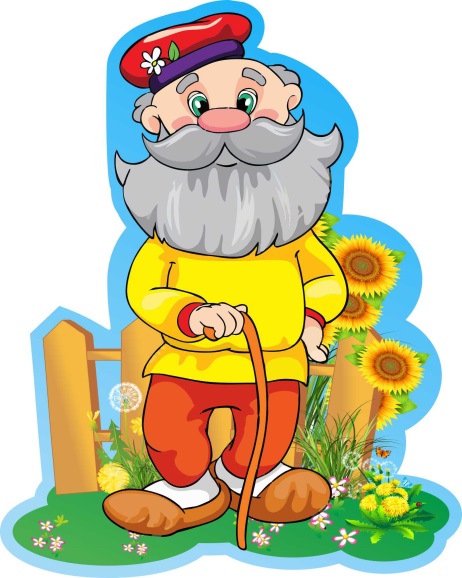 https://yandex.ru/images/search	  - картинка старика                                             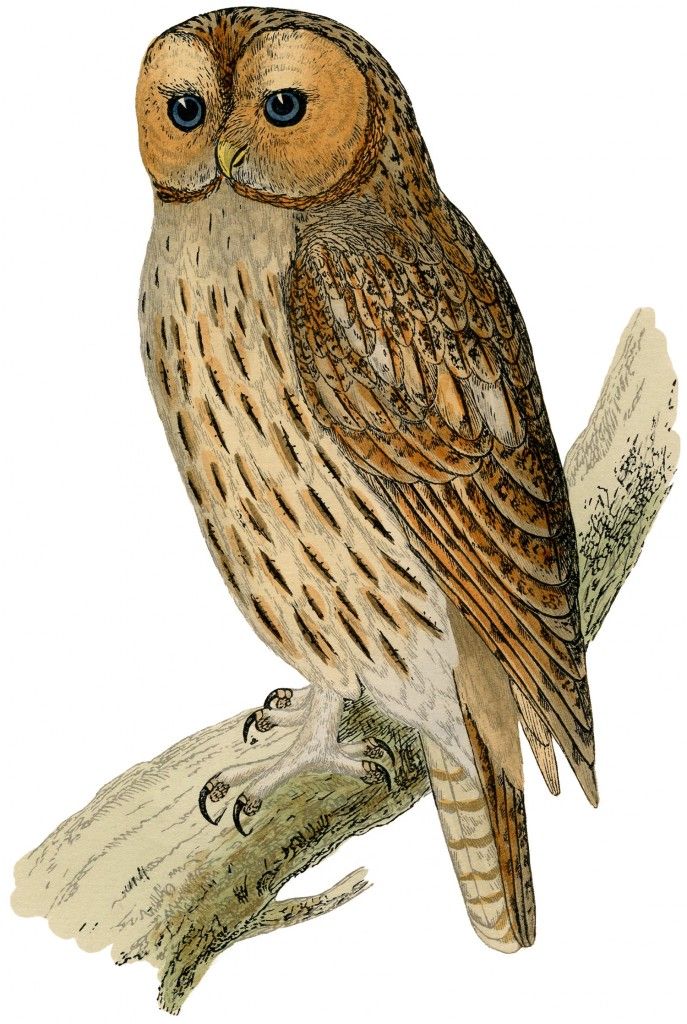 https://yandex.ru/images/search картинка совы	 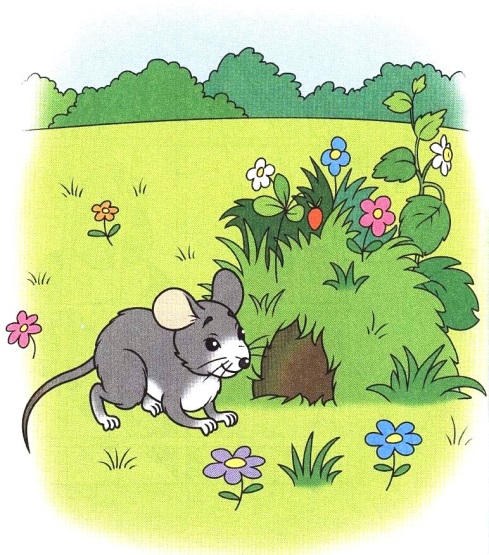 https://yandex.ru/images/search -  картинка мышки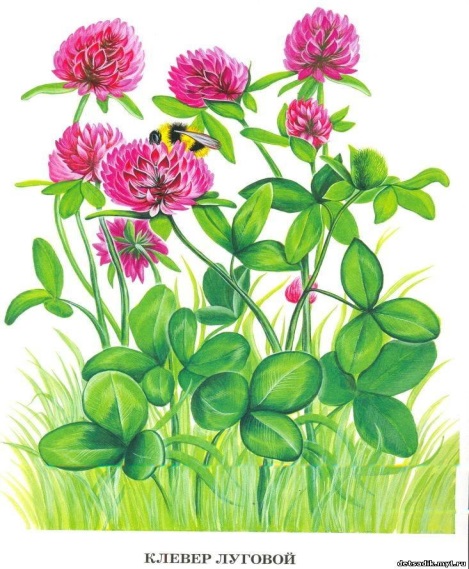 https://yandex.ru/images/search - картинка клевера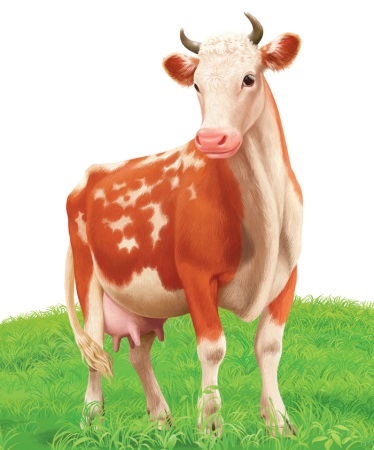 https://yandex.ru/images/search-  картинка коровы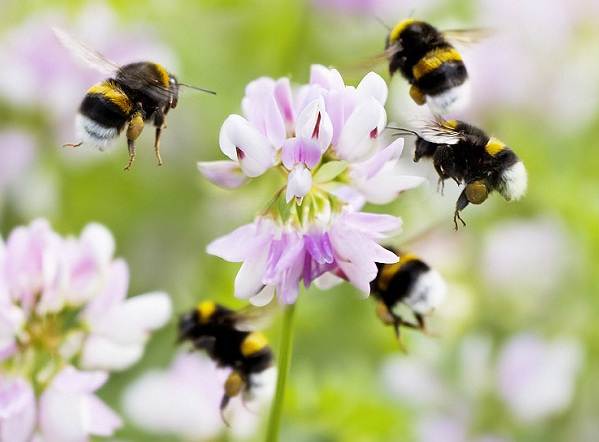 https://yandex.ru/images/search - картинка шмелей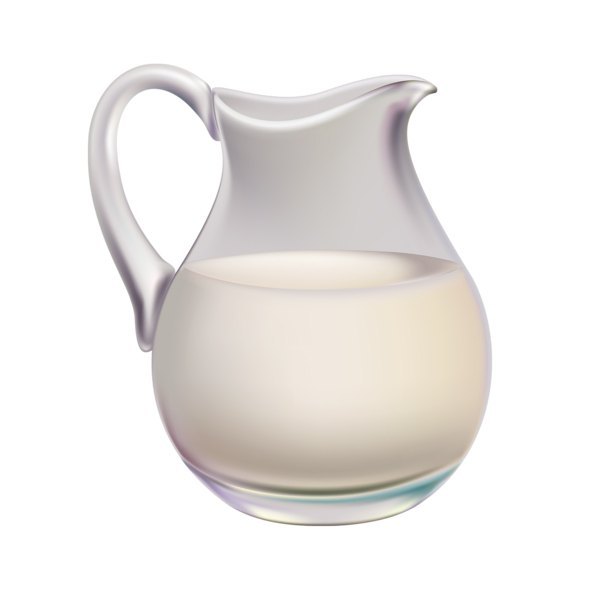 https://yandex.ru/images/search - картинка молока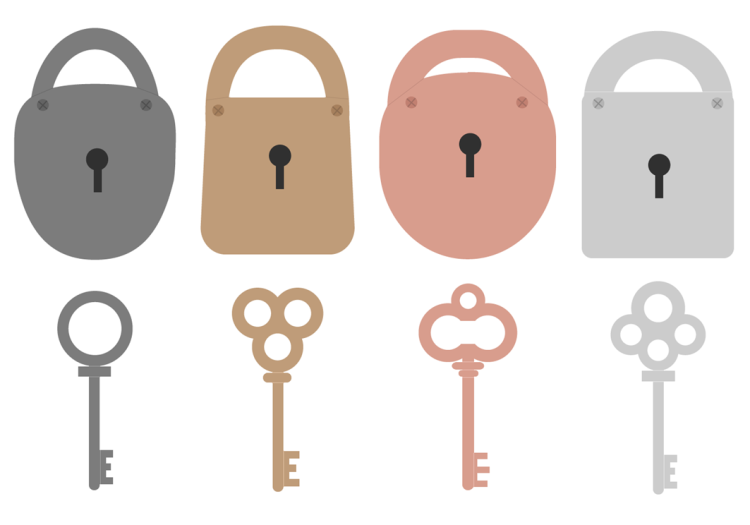 https://yandex.ru/images/searchВысказыванияДо чтенияПосле чтенияСова – это хищная птица.Сова – это враг для человека.Мыши питаются шмелями.Мыши наносят ущерб сельскому хозяйству.Коровы могут пострадать, если на полях не будет шмелей.В природе всё взаимосвязано.